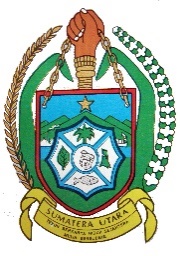 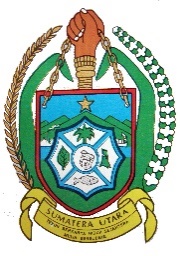 Medan, 2 Januari 2023                   Nomor		:Lampiran	:Hal		: Penyampaian Rencana Pelaksanaan Pengadaan (RPP)		  Paket Pekerjaan Belanja Jasa Tenaga Administrasi Perkantoran BadanKepada Yth.	  Kepala Biro Pengadaan Barang/Jasa Provinsi Sumatera Utara		  di –			MedanDengan Hormat,Dalam Rangka Percepatan Pengadaan Barang/Jasa Tahun 2023 untuk itu Badan Pengelolaan Pajak dan Retribusi Daerah Provinsi Sumatera Utara akan melaksanakan tender untuk paket pekerjaan Belanja Jasa Tenaga Administrasi Perkantoran pada Badan Pengelolaan Pajak dan Retribusi Daerah (BPPRD) Provinsi Sumatera Utara untuk TA. 2023 , Maka dengan ini kami sampaikan data sebagai beriku:Nama PPK				: MAISARAH, SENIP. PPK				: 19790511 200902 2 002Jabatan PPK				: Staf Subbag Program dan Akuntabilitas SK Penunjukan PPK			: 800/258/BPPRDSU/2022 tanggal 7 Februari 2022  (belum ditunjuk SK PPK terbaru)Nama Kegiatan			: Penyedia Jasa Penunjang Urusan   Pemerintah DaerahNama Paket Pengadaan		: Belanja Jasa Tenaga Administrasi Perkantoran Kode Rekening Kegiatan		: 5.02.01.1.08.04.5.1.02.02.01.0026Detail Pengadaan			: Membantu ASN dalam melaksanakan tugas   administrasiPagu Paket Pekerjaan			: Rp. 18.622.813.625,-Nilai Total HPS			: Rp. 17.576.334.000,-Sumber Dana				: APBD Provsu TA. 2023Jenis Kontrak				: Harga SatuanJangka Waktu Pelaksanaan		: 12 BulanRencana Pelaksanaan Pekerjaan	: Mulai tanggal     Januari s.d tgl     Desember 2023Jumlah Dukungan Pokja		: 3 OrangLampiran RPP				: a. Kerangka Acuan Kerja;  b. Harga Perkiraan Sendiri (HPS)   c. Rancangan kontrak, SSKK;  d. RKA TA. 2023  e. Rencana Umum PengadaanData Pengadaan ini kami sampaikan untuk dapat di pergunakan sebagaimana mestinya dan apabila terdapat kebutuhan informasi yang lainnya yang dibutuhkan akan segera kami sampaikan. Demikian atas kerjasamanya kami ucapkan terima kasih.